№ 98                                                                                   от 17 марта  2017 годаР Е Ш Е Н И Е Собрания депутатов муниципального образования« Шиньшинское сельское поселение»Отчет  главы администрации муниципального  образования«Шиньшинское   сельское  поселение» Ивановой П.С.        Выслушав информацию главы  администрации муниципального образования "Шиньшинское сельское поселение" Ивановой П.С. о проделанной работе за 2016 год  Собрание депутатов "Шиньшинское сельское поселение" РЕШАЕТ:1.Информацию главы администрации муниципального образования о проделанной  работе за 2016 год принять к сведению.Глава муниципального образования"Шиньшинское сельское поселение",председатель Собрания депутатов                            Р.Николаева     ОТЧЕТ главы администрации о работе администрации МО «Шиньшинское сельское поселение» Моркинского района Республики Марий Эл за  2016 год.Администрация МО « Шиньшинское сельское поселение» осуществляет свою деятельность в соответствии с Конституцией Российской Федерации, Конституцией Республики Марий Эл, Федеральным Законом «Об общих принципах самоуправления в Российской Федерации», Законом Республики Марий Эл «Об организации местного самоуправления в Республике Марий Эл» иными нормативными правовыми актами Российской Федерации и Республики Марий Эл, а также Уставом района, актами органов местного самоуправления Моркинского района Республики Марий Эл и Положением администрации МО «Шиньшинское сельское поселение».   Администрация МО «Шиньшинское сельское поселение» является юридическим лицом. В настоящее время в администрации МО «Шиньшинское сельское поселение» работают  шесть человек.     На территории  расположены шестнадцать деревень, где проживают 3087       человек.  В администрации поселения регулярно в течение года по понедельникам проводятся планерки со специалистами, где обсуждаются насущные проблемы и планы работы на ближайшее время. Утверждены и исполняются долгосрочные  муниципальные программы:- Муниципальная целевая программа «Комплексное развитие социальной инфраструктуры МО "Шиньшинское сельское поселение" на 2016-2033г.г." - Муниципальная программа "Противодействие коррупции в МО "Шиньшинское сельское поселение" на 2016-2018г.г."- Муниципальная   программа "Развитие транспортной инфраструктуры МО "Шиньшинское сельское поселение" на 2016-2032г.г"В сети Интернет создан сайт администрации Шиньшинского сельского поселения , на котором размещены все нормативно-правовые акты, регламенты, объявления ,новости.  Приоритетным направлением деятельности администрации поселения являются создание для жителей поселения благоприятной среды обитания, охрана их здоровья, обеспечение доступа к образованию и культуре, социальная защита и личная  безопасность жителей.      В настоящее время количество нуждающихся в улучшении жилищных условии   состоящих на учете в администрации 89  семей, из них  67 молодые семьи,  , ветераны боевых действий  22 семьи. Поданы исковые заявления в Моркинский районный суд документы для оформления в собственность администрации  земельные паи КДП им.Фрунзе, КДП им. Вахитова , КДП им.Петрова, КДП им.Калинина.     Администрация сельского поселения работает с  привлечением в свою работу общественных организации.  Также администрация сельского поселения старается плодотворно работать на основе привлечения граждан в различные общественные формирования, где они работают безвозмездно.     Созданы:ТОС, совет ветеранов, общественная инспекция по делам несовершеннолетних, ДНД , ДПД.    В целом администрация сельского поселения работает на основе перспективного плана работы администрации , который утвержден главой администрации.    Большую помощь в работе администрации оказывают председатели ТОС, которые тесным образом связаны с проблемами населения на территории населенных пунктов.    За 2016 год администрация совместно с работниками  сельского Дома культуры  проводили следующие культурно-массовые мероприятия; - Новогодние и Рождественские мероприятия; - 23 февраля, 8 марта;- В апреле месяце с большой концертной программой  участвовали в республиканском  смотре –конкурсе культурно-досуговых учреждений "Клубный марафон"; - 7 мая  провели митинг, посвященный 71-летию Победы в ВОВ. 9 мая  вечером угощали всех желающих солдатской кашей ,посвященной празднику великой Победы, зажигали свечи.-21 июня участвовали на Всероссийской акции " День памяти и  скорби", вечером зажигали свечи.В социально- культурных  учреждениях  систематически проводятся культурно- массовые  мероприятия   и  молодежные  дискотеки.     Проделана разъяснительная работа с населением по предвыборной компании по выборам депутатов  в Государственную Думу, которая дала положительные результаты.         В   2016 году проведено 64  сходов с жителями, где рассмотрены      вопросы  различного направления : благоустройство и санитарная очистка, пастьба  скота, противопожарная  безопасность на летний и зимний  периоды, содержание  собак ,вопросы газификации населенных пунктов поселения. Все  принятые  решения  сходов  выполнены  положительно.    С помощи  старост  ТОС   в июне  месяце  для  жителей  всех  населенных  пунктов  проведены  праздники «Пеледыш  Пайрем» и «Сабантуй».     В летний  пожароопасный  период  в  населенных  пунктах  старостами  организовано  подворное  ночное  дежурство. Построили  противопожарный  пруд  в дер.Ишли-Пичуш, д.Мамайкино. В мае месяце в с.  Шиньша собрали денежные пожертвования  от населения на ремонт  дороги по улице Колхозная с.Шиньша с протяженностью 1.1 км .В д. Тат-Чодраял по улице Центральная за счет субсидии из республиканского дорожного фонда отремонтировали проезжую часть протяженностью 200 метров.        Обследованы  водоемы  в  местах  массового  скопления  людей. Оборудовано  место  для  отдыха  населения  на летний  период. Установлены  соответствующие  аншлаги.      Начиная с весны, каждая пятница недели объявлена санитарным днем. По мере схода снега убирался весь мусор. В селе Шиньша старосты организовали вывоз мусора. В зимний период  согласно договора была произведена очистка дороги в населенных пунктах администрации.Организовали благоустройство сквера памятника "Павшим воинам в ВОВ" .   Проведено благоустройство территории кладбищ и ремонт их заборов.                   На  территории сельского  поселения  расположены  три гидротехнических  сооружения: дер. Варангуж, Досметкино, Пертылга. За ними  ведется  постоянное  наблюдение и обслуживание. Закончен капитальный ремонт гидротехнического сооружения на сухой балке у д.Токпердино. Произведен полный расчет за выполненные работы с подрядчиком  ООО"Кулон".          В июле месяце построен и открыт ФАП на республиканские средства . К этому новому ФАПу был построен подъездной путь протяженностью 400 метров за счет субсидии из республиканского дорожного фонда., 200 метров дороги – за счет средств местного бюджета.     Ведется постоянная  работа  с военнослужащими и допризывниками. В  2016 году проводили на службу РФ  12  человек .     Принято  граждан на  устном  приеме 1290 человек,  все они  удовлетворены.     Обращаются граждане по вопросу трудоустройства, уличного освещения. Большинство обращений граждан решены на сельских сходах, при встрече с гражданами в деревнях. Если администрация сельского поселения не в компетенции решать определенные вопросы, то администрация поселения совместно с гражданами выходили с ходатайством в вышестоящие организации.              За 131 одинокими престарелыми ухаживают 13  социальных  работников. По качеству  обслуживания со стороны  одиноких  жалоб  не поступало, социальные  работники  справляются  со своими  обязанностями. В ноябре месяце провели семинар соцработников по обмену опытом , где присутствовали все соцработники района., обслуживаемые одинокие престарелые. Приняло участие районное руководство КЦСОН.      Проводили  обследование жилищных  условий  малоимущих  семей для  оказания  материальной  помощи, семей  нуждающихся  в  получении  лесоматериала  на  корню по  главному  пользованию,  детей  оставшиеся  без родителей и попечения, семьи оформляющие опекунство.      На  территории сельского  поселения работает ДНД в составе  16  человек. Командиром  является  Ефимов Юрий Петрович. На каждый  месяц составлен  график  дежурства, по итогам  составляется  справка  председателем ДНД. Члены ДНД провели патрулирование по графику  при  проведении  культурно- массовых  мероприятий. Всего провели 6  рейдов.Ведется патрулирование  в  общественных  местах, местах  скопления  молодежи. Провели  профилактические  беседы  с несовершеннолетними  лицами  допускающими  правонарушение.      .На учете в ПДН  состоят  пять  семей.   С неблагополучными  семьями  проводятся  профилактические  работы : беседы  с родителями  и  детьми, обследование  жилищно- бытовых  условий. Несовершеннолетних  детей до 18  лет, которые  не  работают  и не  учатся, на  территории  сельского  поселения  не имеется.        В администрации сельского поселения  определен график для приема граждан, но учитывая необходимость населения в оформлении каких-либо документов прием граждан осуществляем каждый день и в течении всего рабочего дня.      Жители поселения  в основном  идут по вопросу наследства . Мы им разъясняем и выдаем разного рода справки.     Главой  администрации  было  принято  98  постановлений  и 21  распоряжение  по  основной  деятельности.Шенше ял кундем»муниципальный образованийын депутатше- влакын  Погынжо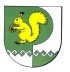 Собрание депутатовмуниципального образования«Шиньшинское сельское поселение»425 154 Морко район.Шенше ял, Петров  урем, 1вТелефон-влак: 9-61-97425 154, Моркинский район,село Шенше, ул.Петрова, 1вТелефоны: 9-61-97